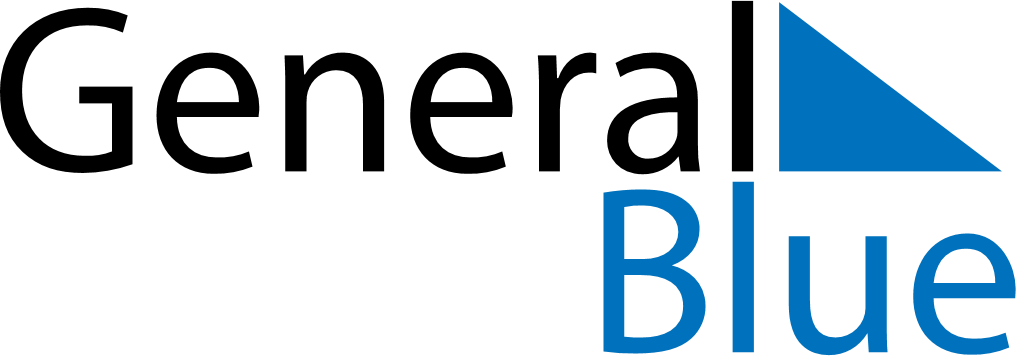 2025 - Q2Saint Barthelemy 2025 - Q2Saint Barthelemy 2025 - Q2Saint Barthelemy 2025 - Q2Saint Barthelemy 2025 - Q2Saint Barthelemy 2025 - Q2Saint Barthelemy AprilMONTUEWEDTHUFRISATSUNApril123456April78910111213April14151617181920April21222324252627April282930AprilMayMONTUEWEDTHUFRISATSUNMay1234May567891011May12131415161718May19202122232425May262728293031MayJuneMONTUEWEDTHUFRISATSUNJune1June2345678June9101112131415June16171819202122June23242526272829June30Apr 18: Good FridayApr 20: Easter SundayApr 21: Easter MondayMay 1: Labour DayMay 8: Victory DayMay 25: Mother’s DayMay 29: Ascension DayJun 8: PentecostJun 9: Whit Monday